АДМИНИСТРАЦИЯ  СПАССКОГО СЕЛЬСОВЕТА                                  САРАКТАШСКОГО РАЙОНА ОРЕНБУРГСКОЙ ОБЛАСТИП О С Т А Н О В Л Е Н И Е _________________________________________________________________________________________________________10.04.2018 				с.  Спасское			        №26-пОб отмене Положения о предоставлении гражданами,претендующими на замещение должностей муниципальнойслужбы, и муниципальными служащими муниципального образованияСпасский сельсовет сведений о доходах, расходах, об имуществеи обязательствах имущественного характера        Согласно Закону Оренбургской области от 01.09.2017 № 541/128-VI-ОЗ «О порядке предоставления лицами, замещающими муниципальные должности, должности глав местных администраций по контракту, гражданами, претендующими на замещение указанных должностей, сведений о доходах, расходах, об имуществе и обязательствах имущественного характера и порядке проверки достоверности и полноты сведений, представленных указанными лицами и гражданами»      1. Отменить Положение о предоставлении гражданами, претендующими на замещение должностей муниципальной службы, и муниципальными служащими сведений о доходах,  расходах , об имуществе и обязательствах имущественного характера, утверждённых постановлением администрации муниципального образования Спасский сельсовет Саракташского района Оренбургской области от 16.03.2016г. № 28-п.Настоящее постановление вступает в силу после его официального  опубликования путем размещения на официальном сайте администрации Спасского сельсовета.Контроль за исполнением настоящего постановления оставляю за собой.Глава сельсовета									В.А.СпицинРазослано: в дело, прокуратуру района 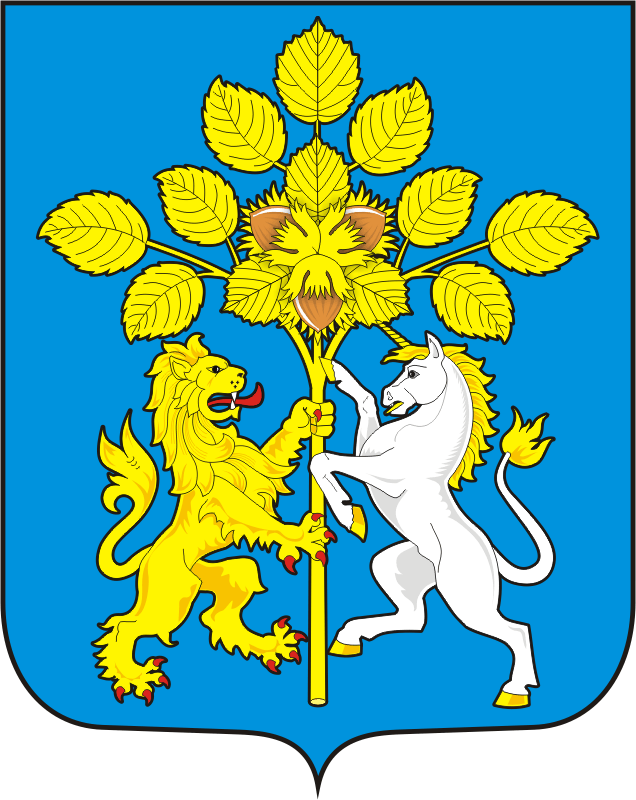 